AGENDA FOR THEYDON MOUNT PARISH COUNCIL OGM TO BE HELD AT MOUNT FARM CONFERENCE VENUE CM16 7PX STARTING AT 7 pm ON MONDAY 19th February 2024.Apologies Declarations of Interest:Minutes of the last OGM: To be ratified			Business4.1 	Finger posts, Gateway Signs and footpath signposts4.1.1 		Gateway Signs – RA to provide any Progress Update Local Highways 5.1	Traffic Calming Initiatives – ALL – TMPC to discuss and plan way forward for:audit of road signs needed for submission to Essex Highways.similar audit for repainting of parish road markings for submission to Local Highways Panel. (submission needs to go to Local Highways Panel FinanceApproval of any invoices/payments due – PB to update TMPCBudget Update – PB to Update TMPCTelephone Box Refurbishment – UpdateDistrict/County Councillor ReportCorrespondencePlanningClerk Matters and QuestionsSigned			Rod Angood Clerk to TMPC		Dated 27/1/2023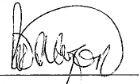 